THE COUNCILCity of New Orleans     	              JASON ROGERS WILLIAMS 	            		               	                        HELENA MORENO                                                Councilmember-At-Large                                                   			   Councilmember-At-Large                   JOSEPH I. GIARRUSSO III             JAY H. BANKS                         KRISTIN GISLESON PALMER	JARED C. BROSSETT                        CYNDI NGUYEN         Councilmember District "A"     Councilmember District "B"          Councilmember District "C"          Councilmember District "D"       Councilmember District "E"AGENDARegular Meeting of the City Councilto be held in City Hall Council Chamber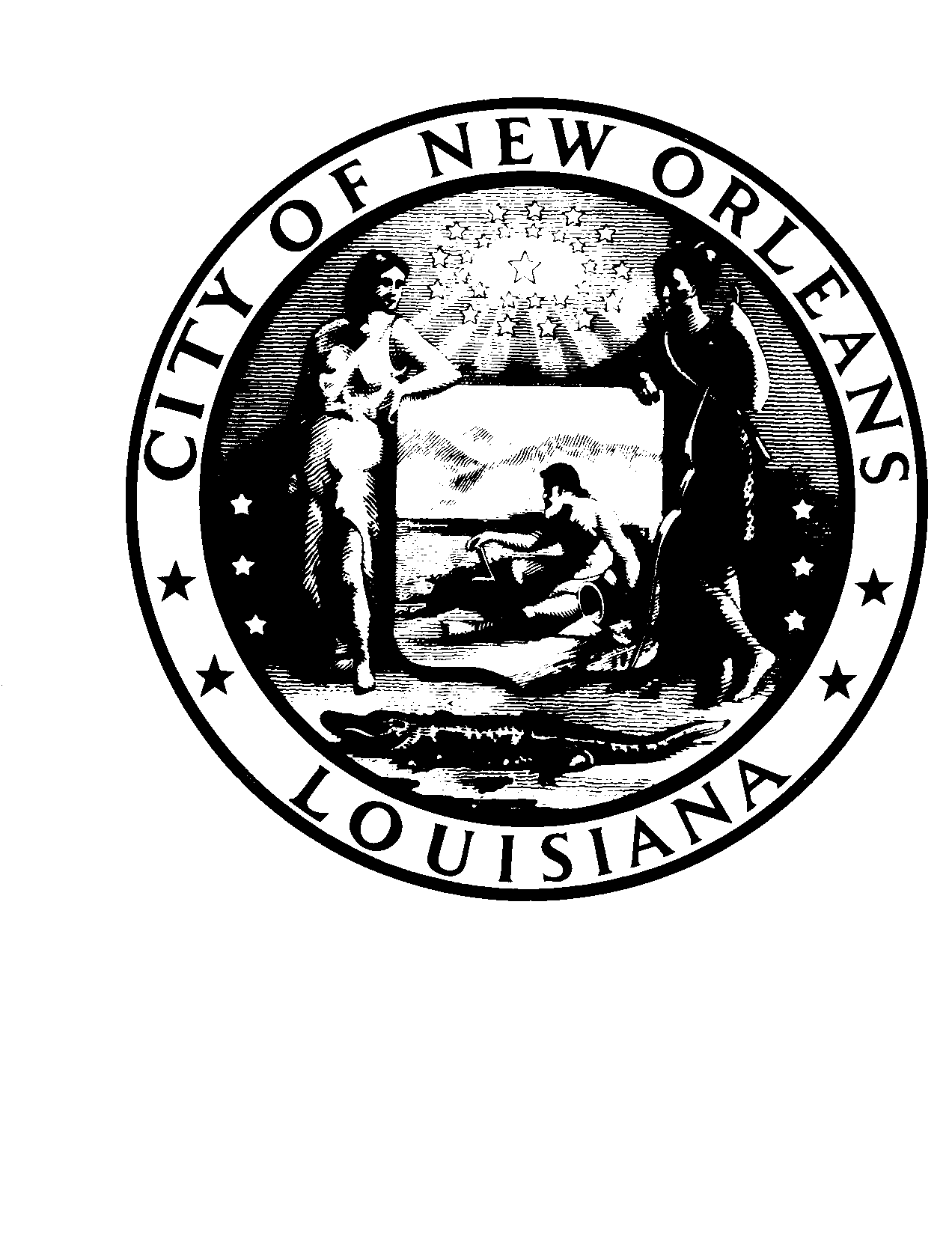 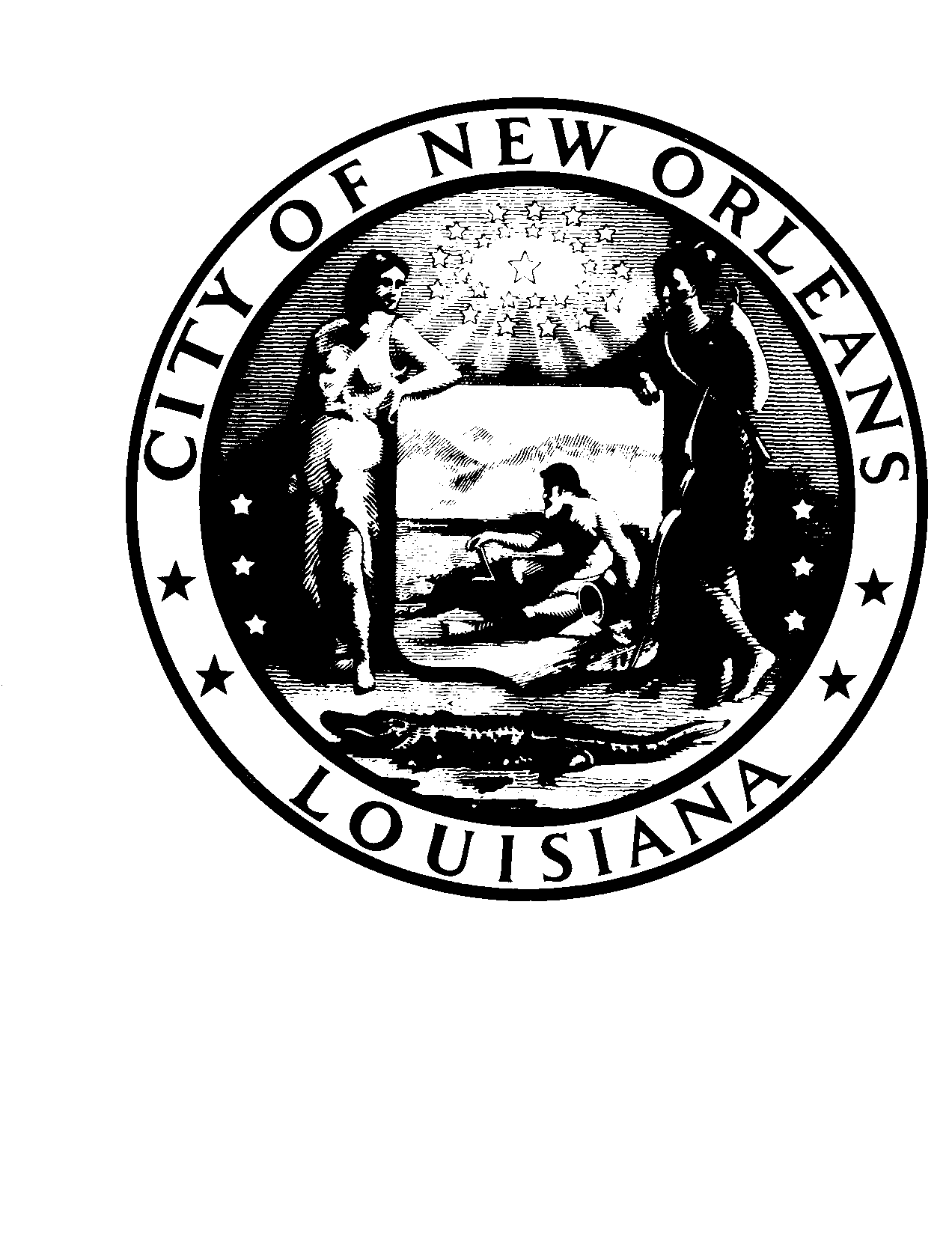 on Thursday, April 25, 2019 at 10:00 A.M.         PRESIDENT		 VICE PRESIDENT       JASON ROGERS WILLIAMS                                                                                              	          	HELENA MORENO             Councilmember-At-Large	                                                       Councilmember-At-Large        		 ROLL CALL    SHARON B. TEMPLE     ASSISTANT CLERK OF COUNCILINVOCATIONREV. ARTHUR GROCE, PASTORISRAELITE BAPTIST CHURCHPRESENTATION OF COLORSPLEDGE OF ALLEGIANCE TO THE FLAGJASON ROGERS WILLIAMSCOUNCILMEMBER-AT-LARGENATIONAL ANTHEMRECORDING ARTIST WYNTON AKA KEVIN STYLEZ    REV. DR. EMANUEL SMITH, JR., PASTOR	                                     CITY COUNCIL CHAPLAINSPECIAL ORDERS OF BUSINESSFIRST ORDER OF BUSINESS – PRESENTATION – MIKE WOODWARD, REGIONAL DIRECTOR, COLLEGE TRACK NEW ORLEANS	Brief:Showcasing their program which empowers students from underserved communities to graduate from college.Annotation:(Cm. Gisleson Palmer).TO APPEAR.SECOND ORDER OF BUSINESS – PRESENTATION – SUSAN JOHNSON, STORE MANAGER, RED NOSE DAYBrief:Representatives from Walgreens located at Read Boulevard and Morrison Road will be coming to promote Red Nose Day.Annotation:(Cm. Nguyen).TO APPEAR.THIRD ORDER OF BUSINESSCONSENT AGENDACOMMUNICATION – FROM ALYSSA MAURICE-ANDERSON, ASSISTANT	GENERAL COUNSEL, LEGAL DEPARTMENT – REGULATORY, ENTERGY 	SERVICES, LLCBrief:Submitting on behalf of Entergy New Orleans, LLC (“ENO” or the Company) for further handling an original and two (2) copies of Objections to the Discovery Propounded by the Alliance for Affordable Energy, Re:  Revised Application of Entergy New Orleans, LLC for a Change in Electric and Gas Rates Pursuant to Council Resolutions R-15-194 and R-17-504 and for Related Relief.  (Council Docket No. UD-18-07)Annotation:MAY BE RECEIVED.COMMUNICATION – FROM HARRY M. BARTON, SENIOR COUNSEL, LEGAL 	DEPARTMENT – REGULATORY, ENTERGY SERVICES, LLCBrief:Submitting for further handling an original and two (2) copies of Entergy New Orleans, LLC’s (“ENO”) Unopposed Motion to Modify Procedural Schedule, Re: Rulemaking Proceeding to Establish Rules for Community Solar Projects. (CNO Docket No. UD-18-03)Annotation:MAY BE RECEIVED.COMMUNICATION – FROM HARRY M. BARTON, SENIOR COUNSEL, LEGAL 	SERVICES – REGULATORY, ENTERGY SERVICES, LLCBrief:Submitting for further handling an original and two (2) copies of Entergy New Orleans, LLC’s (“ENO”) Stipulated Settlement Term Sheet, In Re: Establishing a Docket and Opening a Rulemaking Proceeding to Consider Revising the Council’s Rules to Allow Release of Whole-Building Data to Building Owners. (CNO Docket No. UD-18-04)Annotation:MAY BE RECEIVED.COMMUNICATION – FROM ANDY KOWALCZYK, CHAIR OF JUST TRANSITION GROUP, 350 NEW ORLEANS 	Brief:	Submitting an original and two (2) copies of 350 New Orleans’ Petition for Intervention and Inclusion on the Service List, In Re: RESOLUTION AND ORDER ESTABLISING A DOCKET AND OPENING A RULEMAKING PROCEEDING TO ESTABLISH RENEWABLE PORTFOLIO STANDARDS.  (Docket No. UD-19-01)Annotation:MAY BE RECEIVED.COMMUNICATION – FROM ALYSSA MAURICE-ANDERSON, ASSISTANT	GENERAL COUNSEL, LEGAL DEPARTMENT – REGULATORY, ENTERGY 	SERVICES, LLCBrief:Submitting on behalf of Entergy New Orleans, LLC (“ENO” or the Company) for further handling an original and two (2) copies of Entergy New Orleans, LLC’s Opposition to the Motion of the Advisor to Strike Portions of Entergy New Orleans, LLC’s Rebuttal Testimony, Re: Revised Application of Entergy New Orleans, LLC for a Change in Electric and Gas Rates Pursuant to Council Resolutions R-15-194 and R-17-504 and for Related Relief.  (Council Docket No. UD-18-07)Annotation:MAY BE RECEIVED.COMMUNICATION – FROM JAY BEATMANN, COUNSEL, DENTONS US LLPBrief:Submitting an original and two (2) copies of the Unopposed Motion to Modify Procedural Schedule, which the Advisors to the Council of the City of New Orleans are requesting be filed into the record, IN RE: RESOLUTION DIRECTING ENO TO INVESTIGATE AND REMEDIATE ELECTRIC SERVICE DISRUPTIONS AND COMPLAINTS AND TO ESTABLISH MINIMUM ELECTRIC RELIABILITY PERFORMANCE STANDARDS AND FINANCIAL PENALTY MECHANISMS, (CNO Docket No. UD-17-04).  Annotation:MAY BE RECEIVED.COMMUNICATION - FROM CHARLES J. NEYREY, AIA | NCARB | LEED AP, ARCHITECT, M2 STUDIO ON BEHALF OF KEITH VODANOVICH, PROPERTY OWNERBrief:Requesting to appeal the Historic District Landmarks Commission’s decision of “denial” of the application for demolition for property located at 307 Hillary Street.Annotation:MAY BE RECEIVED. (Suggested Hearing Date Set For 5/9/19).COMMUNICATION – FROM SHANNON BELL, LEGAL ASSISTANT TO LUKE F. POINTEK & CHRISTIAN J. RHODES, ROEDEL PARSONS KOCH, BLACHE BALHOFF & MCCOLLISTER, A LAW CORPORATIONBrief:Submitting an original and two (2) copies of Crescent City Power User’s Group’s Reply to Entergy New Orleans, LLC’S Opposition to, and Memorandum in Support of Council Advisors’ Motion to Strike, Re: Revised Application of Entergy New Orleans, LLC For a Change in Electric and Gas Rates Pursuant to Council Resolutions R-15-194 and R-17-504 and for Related Relief.  (Council Docket No. UD-18-07)Annotation:MAY BE RECEIVED.COMMUNICATION – FROM JAY BEATMANN, COUNSEL, DENTONS US LLPBrief:Submitting an original and two (2) copies of the Reply Memorandum to Entergy New Orleans, LLC Opposition to Advisors’ Motion to Strike Portions of Entergy New Orleans, LLC’s Rebuttal Testimony, which the Advisors to the City of New Orleans are requesting be filed into the record, In Re: Application of ENO for a Change in Electric and Gas Rates Pursuant to Council Resolutions R-15-194 and R-17-504 and for Related Relief.  (CNO Docket No. UD-18-07)Annotation:MAY BE RECEIVED.COMMUNICATION – FROM MARGARET V. GLASS, STEEG LAW FIRM, LLC, ON BEHALF OF STUDIO NETWORK-LAKEFRONT, LLC (“STUDIO NETWORK”)Brief:
Requesting an additional year-long extension of the Conditional Use Ordinance No. 27,001 M.C.S., for 6701 Stars and Stripes Boulevard.Annotation:(Cm. Nguyen).Zoning Docket 47/16, Motion No. M-16-242 and Ordinance Calendar No. 31,381 – Ord. No. 27001 M.C.S.APPROVED. See Motion No. M-18-144.APPROVED. See Motion No. M-18-214.MAY BE RECEIVED.  (Suggested Hearing Date Set For 5/23/19).COMMUNICATION – FROM JAY BEATMANN, COUNSEL, DENTONS US LLPBrief:Submitting an original and two (2) copies of the Unopposed Motion to Extend Dates in Procedural Schedule, which the Advisors to the Council of the City of New Orleans are requesting be filed into the record, In Re: Application of ENO for a Change in Electric and Gas Rates Pursuant to Council Resolutions R-15-194 and R-17-504 and for Related Relief. (CNO Docket No. UD-18-07)Annotation:MAY BE RECEIVED.COMMUNICATION – FROM ELIZABETH B. BALLARD, CLERK, DEPARTMENT 	OF SAFETY AND PERMITS, NEIGHBORHOOD CONSERVATION DISTRICT 	ADVISORY COMMITTEE (NCDAC) Brief:Requesting Council action regarding the Neighborhood Conservation District Advisory Committee’s decision of “approval” on the applications for demolition permits for the following locations:	Addresses							 District1219 Gordon St.					    	E4234 General Ogden St.					A4201 General Ogden St.					A5701 St. Claude Ave.				    	EAnnotation:MAY BE RECEIVEDCOMMUNICATION – FROM HARRY M. BARTON, SENIOR COUNSEL, LEGAL 	DEPARTMENT – REGULATORY, ENTERGY SERVICES, LLCBrief:Submitting respectfully an original and two (2) copies of Entergy New Orleans, LLC’s (“ENO”) May 1, 2019 Technical Meeting Materials, RE: In Re: 2018 Triennial Integrated Resource Plan of Entergy New Orleans, Inc. (Docket No. UD-17-03)Annotation:MAY BE RECEIVED.COMMUNICATION – FROM HARRY M. BARTON, SENIOR COUNSEL, LEGAL 	DEPARTMENT – REGULATORY, ENTERGY SERVICES, LLCBrief:Submitting an original and two (2) copies of Entergy New Orleans, LLC’s Comments concerning the Roadmap to Develop a Master Plan for a Smart and Sustainable New Orleans, Re: Resolution and Order Opening an Inquiry into Establishing a Smart Cities Initiative for the City of New Orleans and Directing Entergy New Orleans, LLC to Report with Respect to Matter Related to Grid Modernization. (Docket No. UD-18-01)Annotation:MAY BE RECEIVED.COMMUNICATION - FROM STEVE TETREAULTBrief:Requesting to appeal the Historic District Landmarks Commission’s decision of “denial” of the retention of brick veneer installed at front porch in deviation of a Certificate of Appropriateness for property located at 815 Ninth Street.Annotation:MAY BE RECEIVED. (Suggested Hearing Date Set For 5/9/19).COMMUNICATION - FROM GREGORY THOMAS, POABrief:Submitting additional information for properties located at 1912-1920 Mardi Gras Boulevard.  Annotation:MAY BE RECEIVED.REPORT – OF THE EXECUTIVE DIRECTOR OF THE CITY PLANNINGCOMMISSIONBrief:Transmitting Zoning Docket Numbers 37/19 – Cm. Gisleson Palmer, 38/19 – Cm. Gisleson Palmer, 39/19 – Cm. Giarrusso,  Cn. Deadline 6/24/19.Annotation:MAY BE RECEIVED.  (Suggested Hearing Date Set For 5/9/19).REPORT – OF COUNCILMANIC DISTRICT “B”Brief:Submitting the Mayor’s Office of Economic Development’s recommendation of “approval” of the Restoration Tax Abatement request for:RTA #2017-0066; 101 Magazine Street, Sazerac Holdings LLCAnnotation:MAY BE RECEIVED.  (Suggested Hearing Date Set For 5/9/19).REPORT – OF COUNCILMANIC DISTRICT “B”Brief:Submitting the Mayor’s Office of Economic Development’s recommendation of “disapproval” of the Restoration Tax Abatement request for:RTA #2017-0295, 320 Andrew Higgins Drive, Venture International LLCAnnotation:MAY BE RECEIVED.  (Suggested Hearing Date Set For 5/9/19).CAL. NO. 32,597 - BY:   COUNCILMEMBERS BROSSETT, GIARRUSSO,MORENO, NGUYEN, AND GISLESON PALMER (BY REQUEST)  Brief:An Ordinance to amend Ordinance No. 27,932 M.C.S., as amended, entitled "An Ordinance providing an Operating Budget of Expenditures for the City of New Orleans for the Year 2019" to transfer funds within the Orleans Parish Sheriff’s Office from personal services appropriations to other operating appropriations, and otherwise to providewith respect thereto.Annotation:(Referred to the Budget Committee).(Budget Committee recommended approval).CAL. NO. 32,598 - BY:   COUNCILMEMBERS BROSSETT, GIARRUSSO,MORENO, NGUYEN, AND GISLESON PALMER (BY REQUEST)  Brief:An Ordinance to amend Ordinance No. 27,931 M.C.S., as amended, entitled "An Ordinance providing an Operating Budget of Revenues for the City of New Orleans for the Year 2019" to transfer funds from Intergovernmental Transfers to the Office of the Mayor, Office of Criminal Justice Coordination to appropriate federal grant funds to then be disbursed to the City agencies and outside entity awarded the funds, and otherwise to provide with respect thereto.Annotation:(Referred to the Budget Committee).(Budget Committee recommended approval).CAL. NO. 32,599 - BY:   COUNCILMEMBERS BROSSETT, GIARRUSSO, MORENO, NGUYEN, AND GISLESON PALMER (BY REQUEST)  Brief:An Ordinance to amend Ordinance No. 27,932 M.C.S., as amended, entitled "An Ordinance providing an Operating Budget of Expenditures for the City of New Orleans for the Year 2019" to transfer funds from Intergovernmental Transfers to the Office of the Mayor, Office of Criminal Justice Coordination to appropriate federal grant funds to then be disbursed to the City agencies and outside entity awarded the funds, and otherwise to provide with respect thereto.Annotation:(Referred to the Budget Committee).(Budget Committee recommended approval).CAL. NO. 32,606 - BY:   COUNCILMEMBER BANKSBrief:An Ordinance to amend and reordain Articles 4, 21, 24, and 26 of Ordinance No. 4264 M.C.S., amended by Ordinance No. 26,413 M.C.S., as amended, the Comprehensive Zoning Ordinance of the City of New Orleans, to craft content-neutral regulations, which are mindful of current First Amendment jurisprudence, to create a less burdensome application process for those wishing to erect murals within the City, including content-neutral submittal requirements and applicable time, place, and manner considerations, as well as clear guidelines for decisions by the City pertaining to these applications; Citywide; and otherwise to provide with respect thereto.   (ZONING DOCKET NO. 11/19)Annotation:(90 Days, Cn. Deadline 6/12/19).(Cn. Deadline 6/6/19).CAL. NO. 32,607 - BY:   COUNCILMEMBER BANKSBrief:		An Ordinance to provide for the establishment of a Conditional Use to permit an established multi-family dwelling in an HU-RD2 Historic Urban Two-Family Residential District, on Square 503, Lot 13-A or 25, in the Sixth Municipal District, bounded by Milan Street, South Saratoga Street, Marengo Street, and Danneel Street (Municipal Addresses: 2033-2037 Milan Street and 4140 South Saratoga Street); and otherwise to provide with respect thereto. (ZONING DOCKET NO. 16/19)Annotation:(90 Days, Cn. Deadline 6/12/19).(Cn. Deadline 6/6/19).CAL. NO. 32,608 - BY:   COUNCILMEMBER BROSSETTBrief:An Ordinance to effect a zoning change from an S-RS Single-Family Residential District to an S-B2 Pedestrian-Oriented Corridor Business District, on Square 4056, Lot 12-C or Pt. Lots 11 and 12 and Lot 11-B or Pt. Lots 10 and 11, in the Third Municipal District, bounded by Elysian Fields Avenue, Filmore Avenue, Mithra Street, and Marigny Street (Municipal Addresses: 5319-5325 Elysian Fields Avenue); and otherwise to provide with respect thereto.   (ZONING DOCKET NO. 18/19)Annotation:(90 Days, Cn. Deadline 6/12/19).(Cn. Deadline 6/6/19).CAL. NO. 32,612 - BY:   COUNCILMEMBER BROSSETT (BY REQUEST)Brief:An Ordinance to amend and re-ordain Ordinance No. 27930 M.C.S., entitled “An Ordinance Providing a Capital Budget for the Year 2019”, to effect the following change to the 2019 Capital Budget: to appropriate funds to the Chief Administrative Office; and otherwise to provide with respect thereto.Annotation:(Referred to the Budget Committee).(Budget Committee recommended approval).CAL. NO. 32,613 - BY:   COUNCILMEMBER NGUYENBrief:An Ordinance to provide for the establishment of a Conditional Use to permit the retail sale of packaged alcoholic beverages in an HU-MU Historic Urban Neighborhood Mixed-Use District, an HUC Historic Urban Corridor Use Restriction Overlay District, and an EC Enhancement Corridor Design Overlay District, on Square 337, part of Lot 2 and Lots 3 through 12 or Lot 35, in the Third Municipal District, bounded by Saint Claude Avenue, Andry Street, Egania Street, Alice Court, and North Rampart Street (Municipal Address:   5330 Saint Claude Avenue); and otherwise to provide with respect thereto.   (ZONING DOCKET NO. 144/18)Annotation:(90 Days, Cn. Deadline 5/22/19).(Cn. Deadline 5/9/19).CAL. NO. 32,614 - BY:   COUNCILMEMBERS BROSSETT, GIARRUSSO, MORENO, NGUYEN AND GISLESON PALMERBrief:An Ordinance to amend Ordinance No. 27,931 M.C.S., as amended, entitled "An Ordinance Providing an Operating Budget of Revenues for the City of New Orleans for the Year 2019" to appropriate penalty settlement funds received from Entergy New Orleans from Intergovernmental transfers to the Council Utility Regulatory Office to be utilized for the public benefit as determined by the City Council, and otherwise to provide with respect thereto.Annotation: (Budget Committee recommended approval).CAL. NO. 32,615 - BY:   COUNCILMEMBERS BROSSETT, GIARRUSSO, MORENO, NGUYEN AND GISLESON PALMERBrief: An Ordinance to amend Ordinance No. 27,932 M.C.S., as amended, entitled "An Ordinance Providing an Operating Budget of Expenditures for the City of New Orleans for the Year 2019" to appropriate penalty settlement funds received from Entergy New Orleans from Intergovernmental transfers to the Council Utility Regulatory Office to be utilized for the public benefit as determined by the City Council, and otherwise to provide with respect thereto.Annotation: (Budget Committee recommended approval).CAL. NO. 32,616 - BY:   COUNCILMEMBERS BROSSETT, GIARRUSSO, MORENO, NGUYEN, AND GISLESON PALMER (BY REQUEST) Brief: An Ordinance to amend Ordinance No. 27,931 M.C.S., as amended, entitled "An Ordinance providing an Operating Budget of Revenues for the City of New Orleans for the Year 2019" to appropriate foundation grant funds to the Mayor’s Office of Human Rights and Equity to hire additional personnel and increase the operational capacity of the office, and otherwise to provide with respect thereto.  Annotation: (Budget Committee recommended approval).CAL. NO. 32,617 - BY:   COUNCILMEMBERS BROSSETT, GIARRUSSO, MORENO, NGUYEN, AND GISLESON PALMER (BY REQUEST) Brief: An Ordinance to amend Ordinance No. 27,932 M.C.S., as amended, entitled "An Ordinance providing an Operating Budget of Expenditures for the City of New Orleans for the Year 2019" to appropriate foundation grant funds to the Mayor’s Office of Human Rights and Equity to hire additional personnel and increase the operational capacity of the office, and otherwise to provide with respect thereto.  Annotation: (Budget Committee recommended approval).CAL. NO. 32,620 - BY:   COUNCILMEMBERS BROSSETT, GIARRUSSO, MORENO, NGUYEN AND GISLESON PALMER (BY REQUEST)Brief:An Ordinance to amend Ordinance No. 27,931 M.C.S., as amended entitled "An Ordinance Providing an Operating Budget of Revenues for the City of New Orleans for the Year 2019" to appropriate federal grant funds to the department of Health for the New Orleans Equity and Inclusion Initiatives to provide training services to chronically homeless individuals and families; and otherwise to provide with respect thereto.Annotation: (Budget Committee recommended approval).CAL. NO. 32,621 - BY:   COUNCILMEMBERS BROSSETT, GIARRUSSO, MORENO, NGUYEN AND GISLESON PALMER (BY REQUEST)Brief:An Ordinance to amend Ordinance No. 27,932 M.C.S., as amended entitled "An Ordinance Providing an Operating Budget of Expenditures for the City of New Orleans for the Year 2019” to appropriate federal grant funds to the department of Health for the New Orleans Equity and Inclusion Initiatives to provide training services to chronically homeless individuals and families; and otherwise to provide with respect thereto.Annotation: (Budget Committee recommended approval).MOTION – NO. M-19-159 – BY: COUNCILMEMBER GIARRUSSOBrief:Granting the “approval” of the Neighborhood Conservation District Advisory Committee’s request for a demolition permit for the property at the following location:8718 Heaton St.MOTION – NO. M-19-160 – BY: COUNCILMEMBER BANKSBrief:Granting the “approval” of the Neighborhood Conservation District Advisory Committee’s request for demolition permits for the properties at the following locations:746 Market St.730 Market St.MOTION – NO. M-19-161 – BY: COUNCILMEMBER BANKSBrief:Granting the “approval” of the Neighborhood Conservation District Advisory Committee’s request for a demolition permit for the property at the following location:1619-1621 Clio St.MOTION – NO. M-19-163 – BY: COUNCILMEMBER BROSSETTBrief:Granting the “approval” of the Neighborhood Conservation District Advisory Committee’s request for a demolition permit for the property at the following location:2503 Arts St.MOTION TO ADOPT CONSENT AGENDA AND REFER OTHER MATTERS TO THE PROPER AGENCY.YEAS:	NAYS:	ABSENT:	AND THE CONSENT AGENDA WAS ADOPTED.REGULAR AGENDALEGISLATIVE GROUPING – TAX ABATEMENT1a.  REPORT – OF COUNCILMANIC DISTRICT “B”Brief:Submitting the Mayor’s Office of Economic Development’s recommendation of “approval” of the Restoration Tax Abatement request for:RTA #2018-0179, 1626 Oretha Castle Haley Boulevard, 1626 OCH, LLCAnnotation:(Report received at the meeting of 4/11/19). 1b.	RESOLUTION - NO. R-19-166 – BY:  COUNCILMEMBER BANKS Brief:Approving the participation of Municipal Address 1626 Oretha Castle Haley Boulevard owned by 1626 OCH, LLC, in the Property Tax Abatement Program. (RTA #2018-0179)ALL LAND USE MATTERS ARE SCHEDULED TO COMMENCE AT 11:00 A.M.OR THEREAFTERNCDAC – OF ELIZABETH B. BALLARD, DEPARTMENT OF SAFETY AND PERMITS, NEIGHBORHOOD CONSERVATION DISTRICT ADVISORY COMMITTEE, NCDAC CLERKBrief:Requesting Council action regarding the Neighborhood Conservation District Advisory Committee’s decision of “no recommendation” on an application for a demolition permit for the following location:	2109-11 Second St.	The NCDAC Committee recommended a motion to deny. Motion failed by lack of votes. This property will be forwarded to The Clerk of Council’s Office without a recommendation, as the committee did not pass a Motion.Annotation:(Cm. Banks, Cn. Deadline 6/10/19).HDLC APPEAL - OF JULIE JONES, PRESIDENT AND BRIAN LUCKETT, TREASURER, NEIGHBORS FIRST FOR BYWATER (NFB)Brief:Requesting to appeal the Historic District Landmarks Commission’s decision of “approval” for property located at 4019 Chartres Street.Annotation:(Cm. Gisleson Palmer, Cn. Deadline 4/28/19).(Report received at the meeting of 3/28/19).ON DEADLINE.(Received letter from applicant requesting to Withdraw).ZONING DOCKET NO. 30/19 – JOSEPH A. DI FRANCO AND AUGUST A. DI FRANCOBrief:Requesting a conditional use to permit a neighborhood commercial establishment in an HU-RD2 Historic Urban Two-Family Residential District, on Square 617, Lot A, in the Third Municipal District, bounded by Elysian Fields Avenue, North Villere Street, North Robertson Street, and Marigny Street (Municipal Addresses:  1401-1405 Elysian Fields Avenue and 2207-2209 North Villere Street).  The recommendation of the City Planning Commission being “FOR APPROVAL”, subject to six (6) provisos.Annotation:(Cm. Gisleson Palmer, Cn. Deadline 5/27/19).ZONING DOCKET NO. 31/19 – HOUSING AUTHORITY OF NEW ORLEANSBrief:Requesting a zoning change from an HMC-2 Historic Marigny/Tremè/Bywater Commercial District and an HMR-3 Historic Marigny/Tremè/Bywater Residential District to an HM-MU Historic Marigny/Tremè/Bywater Mixed-Use District, on the entirety of Square 131, in the Third Municipal District, bounded by Chartres Street, France Street, Mazant Street, and Royal Street (Municipal Addresses:  4100-4114 Royal Street, 601-621 Mazant Street, and 600-620 France Street).  The recommendation of the City Planning Commission being “FOR APPROVAL”.Annotation:(Cm. Gisleson Palmer, Cn. Deadline 5/27/19).ZONING DOCKET NO. 33/19 – JOSEPH B. DUGAS, JR., TERRENCE M. DUGAS, KIM A. DUGAS-GLASS, AND JOSEPH B. DUGAS, IIIBrief:Requesting a conditional use to permit a neighborhood commercial establishment in an HU-RD2 Historic Urban Two-Family Residential District, on Square 1507, Lot 1 or Lots 1 through 3, in the Third Municipal District, bounded by Hope Street George Nick Conner Drive, Law Street, and Republic Street (Municipal Addresses:  1874 Hope Street and 2624 George Nick Conner Drive).  The recommendation of the City Planning Commission being “FOR APPROVAL”, subject to six (6) provisos.Annotation:(Cm. Brossett, Cn. Deadline 5/27/19).ZONING DOCKET NO. 34/19 – TIMOTHY MCDONALDBrief:Requesting a conditional use to permit a hotel over 5,000 square feet in floor area in an HMC-2 Historic Marigny/Tremè/Bywater Commercial District, on Square 377, Lot 4-A, in the Third Municipal District, bounded by McShane Place, Saint Anthony Street, North Rampart Street, and Pauger Street (Municipal Addresses:  1800-1814 McShane Place and 1119-1123 Saint Anthony Street).  The recommendation of the City Planning Commission being “FOR DENIAL”.Annotation:(Cm. Gisleson Palmer, Cn. Deadline 5/27/19).ZONING DOCKET NO. 35/19 – BURGUNDY HEIGHTS, LLCBrief:Requesting a conditional use to permit a bar with live entertainment (secondary use) in an HMC-2 Historic Marigny/Tremé/Bywater Commercial District and an AC-4 Arts and Culture Diversity Overlay District, on Square 196, Lot 22, in the Second Municipal District, bounded by Saint Ann Street, North Claiborne Avenue, North Robertson Street, and Dumaine Street (Municipal Address: 1623 Saint Ann Street). The recommendation of the City Planning Commission being “FOR APPROVAL”, subject to eight (8) provisos.Annotation:(Cm. Gisleson Palmer, Cn. Deadline 5/9/19).SUBDIVISION APPEAL – OF GREGORY THOMAS, POABrief:Requesting to appeal the “Modified Approval” of the City Planning Commission’s to the Subdividing of Lots 2 and 3 into Lots 3-A-1, 3-A-2 and 3-A-3, Square 24, in the Fifth Municipal District, for properties located at 1912-1920 Mardi Gras Boulevard.  (SD NO. 145/18)Annotation:(Cm. Gisleson Palmer Cn. Deadline 5/12/19).(Report received at the meeting of 4/11/19).CAL. NO. 32,288 - BY:  COUNCILMEMBERS GISLESON PALMER, 	GIARRUSSO, BANKS, BROSSETT, WILLIAMS AND MORENOBrief:An Ordinance to establish a temporary moratorium of the issuance of permits and licenses relative to Temporary and Commercial Short Term Rentals (STR), as defined by the Comprehensive Zoning Ordinance, to all persons who do not currently hold an existing, valid STR permit/license or a conditional use ordinance that permits a STR at a premises on the effective date of this ordinance; to provide that the moratorium shall apply to persons seeking the issuance or renewal of Temporary STR permits/licenses, or the issuance of new Commercial STR permits/licenses for STR-use on the first floor of multi-story buildings that can or may contain residential uses on subsequent floors, that are located within certain areas of the City as provided herein; and to provide otherwise with respect thereto.CAL. NO. 32,562 - BY:   COUNCILMEMBER GISLESON PALMERBrief:  An Ordinance to amend and reordain Section 154-868 of the Code of the City of New Orleans, to permit vehicles that are unloading musical equipment for scheduled performances to utilize loading zones, to establish parameters and requirements relative thereto; and to otherwise provide with respect thereto.Annotation:(Referred to the Transportation and Airport Committee).CAL. NO. 32,604 - BY:   COUNCILMEMBERS BROSSETT, GIARRUSSO, MORENO, NGUYEN, AND GISLESON PALMER (BY REQUEST)Brief:An Ordinance to amend Ordinance No. 27,931 M.C.S., as amended, entitled "An Ordinance Providing an Operating Budget of Revenues for the City of New Orleans for the Year 2019" to appropriate French Quarter Improvement Funds from Intergovernmental transfers to the Department of Parks and Parkways for Jackson Square improvements, the Department of Sanitation for French Quarter graffiti removal, litter cans, and NOPD Officers to address code violations; the Department of Public Works for French Quarter street light installation, drainage, and structural improvements; the Department of Health for equipment, staffing, and administrative support for the Sobering Center; and the Chief Administrative Office for staffing to support overall project administration; and otherwise to provide with respect thereto.Annotation:(Referred to the Budget Committee).(Budget Committee recommended deferral to 5/9/19).CAL. NO. 32,605 - BY:   COUNCILMEMBERS BROSSETT, GIARRUSSO, MORENO, NGUYEN, AND GISLESON PALMER (BY REQUEST)Brief:An Ordinance to amend Ordinance No. 27,932 M.C.S., as amended, entitled "An Ordinance Providing an Operating Budget of Expenditures for the City of New Orleans for the Year 2019" to appropriate French Quarter Improvement Funds from Intergovernmental transfers to the Department of Parks and Parkways for Jackson Square improvements, the Department of Sanitation for French Quarter graffiti removal, litter cans, and NOPD Officers to address code violations; the Department of Public Works for French Quarter street light installation, drainage, and structural improvements; the Department of Health for equipment, staffing, and administrative support for the Sobering Center; and the Chief Administrative Office for staffing to support overall project administration; and otherwise to provide with respect thereto.Annotation:(Referred to the Budget Committee).(Budget Committee recommended deferral to 5/9/19).CAL. NO. 32,623 - BY:   COUNCILMEMBERS WILLIAMS, MORENO, GIARRUSSO, BANKS, GISLESON PALMER, BROSSETT AND NGUYENBrief:An Ordinance to amend and reordain Article VIII of Chapter 2 of the Code of the City of New Orleans, relative to ordinances, motions and resolutions submitted to the city council, to establish definitions, to establish requirements to submit summaries for certain legislative instruments prior to their introduction, to refine the procedures for correction of ordinances; and to otherwise provide with respect thereto.CAL. NO. 32,626 - BY:   COUNCILMEMBERS GIARRUSSO, MORENO, WILLIAMS, BANKS, GISLESON PALMER, BROSSETT AND NGUYENBrief:An Ordinance to amend and ordain Article XII of Chapter 82 of the Code of the City of New Orleans, relative to the remediation of unauthorized encampments on public property, including the removal and storage of personal property, cleaning, and outreach; to establish notice and reporting requirements; and to provide otherwise with respect thereto.RESOLUTION (LYING OVER) – NO. R-19-80 – BY:  COUNCILMEMBER GISLESON PALMERBrief:RESOLUTION OF THE CITY COUNCIL OF NEW ORLEANS CALLING FOR THE REDEDICATION OF REVENUES TO THE REGIONAL TRANSIT AUTHORITYAnnotation:(Referred to the Transportation and Airport Committee).MOTION (LYING OVER) – NO. M-19-142 – BY:  COUNCILMEMBERS WILLIAMS AND BROSSETT Brief:Tabulating the votes cast in the Election held on Saturday, March 30, 2019 – PROPOSITION – ELDERLY CITIZEN SERVICES:VOTES FOR:					5,025	VOTES AGAINST:				    12,335	TOTAL VOTES:				    17,360	MAJORITY OF VOTES:  AGAINST:	    12,335MOTION (LYING OVER) – NO. M-19-147 – BY:  COUNCILMEMBERS WILLIAMS, MORENO, GIARRUSSO, BANKS, GISLESON PALMER, BROSSETT AND NGUYENBrief:Revising the Rules of Council in its entirety.RESOLUTION NO. R-19-162 – BY: COUNCILMEMBER BANKSBrief:A RESOLUTION calling a special election in the Delachaise Security and Improvement District for Saturday, October 12, 2019.RESOLUTION NO. R-19-164 – BY: COUNCILMEMBER MORENO (BY REQUEST) Brief:Establishing the rules and procedures that govern the Industrial Tax Exemption Program.RESOLUTION NO. R-19-165 – BY: COUNCILMEMBERS MORENO AND WILLIAMS  Brief:A RESOLUTION calling on the Louisiana State Legislature to oppose and defeat any effort to repeal or diminish the authority of local governments over the approval of applications for exemption under the State’s Industrial Ad Valorem Tax Exemption Program (ITEP).MOTION NO. M-19-167 – BY: COUNCILMEMBER BANKSBrief:Directing the City Planning Commission to conduct a public hearing to consider a conditional use to permit an established multi-family dwelling in an HU-RD2 Historic Urban Two-Family Residential District, for a property located on Square 276, Lot B, in the Fourth Municipal District, bounded by Sixth Street, Danneel Street, Washington Avenue, and Dryades Street. The municipal address is 1917-19 Sixth Street.RESOLUTION NO. R-19-168 – BY: COUNCILMEMBER NGUYENBrief:A RESOLUTION calling a special election in Oak Island Neighborhood Improvement District for Saturday, October 12, 2019.RESOLUTION NO. R-19-169 – BY: COUNCILMEMBER NGUYENBrief:A RESOLUTION calling a special election in Lake Barrington Subdivision Improvement District for Saturday, October 12, 2019.ORDINANCES ON FIRST READINGg:\docs\mills\council 1\agendas\2019\apr 25 agd.docxPLEASE TURN ALL CELL PHONES AND BEEPERS EITHER OFF OR ON VIBRATE DURING COUNCIL PROCEEDINGS.